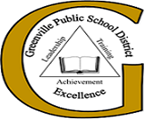 GREENVILLE PUBLIC SCHOOLSATHLETIC UNIFORM & EQUIPMENT INVENTORY   DATE: _________________   SCHOOL ______________________            SPORT ____________________  LOCATION OF UNIFORMS & EQUIPMENT ______________________________________________Head Coach: _________________________    Athletic Coordinator: ________________________Date: ___________________                               Date: _____________________ITEMS(Ex: football jerseys)DESCRIPTION(Ex: white practice jersey)Serial No./GPSD No.CONDITION(Ex: good, new, excellent, etc.)QUANTITY1.2.3.4.5.6.7.8.9.10.11.12.13.14.15.16.17.18.19.20.